Θέμα: Επιμορφωτική συνάντηση των καθηγητών κλ. ΠΕ10-  ΚοινωνιολόγωνΣΧΕΤ:   Έγκριση  Περιφερειακής Δ/νσης Εκπ/σης Κ.Mακεδονίας: αρ.πρ. 34060/10-10-2016   Σας παρακαλώ να ενημερώσετε τους εκπαιδευτικούς της ειδικότητας των Κοινωνιολόγων-(ΠΕ 10) που υπηρετούν στις σχολικές μονάδες της περιοχής ευθύνης σας για την επιμορφωτική συνάντηση με θέμα: «Εξορθολογισμός ύλης στα μαθήματα Κοινωνικών Επιστημών-Διδακτική ενότητα στην Ι.Κ.Ε.» που έχει προγραμματιστεί για την Παρασκευή 22/04/2016  και ώρες 12.00-14.00, στο 5ο ΓΕΛ Σερρών (Γ. Ρακιτζή 68). Παρακαλούνται οι κ.κ Διευθυντές/ντριες να ενημερώσουν και να διευκολύνουν τις/τους εκπαιδευτικούς. Η συμμετοχή των εκπαιδευτικών είναι προαιρετική και η μετακίνησή τους δεν θα βαρύνει το Δημόσιο.Με εκτίμησηΠ. ΜιμιλίδουΣχολική ΣύμβουλοςΚοινωνιολόγων (ΠΕ10)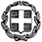 ΓΡΑΦΕΙΟ ΣΧΟΛΙΚΩΝ ΣΥΜΒΟΥΛΩΝ
ΔΕΥΤΕΡΟΒΑΘΜΙΑΣ ΕΚΠΑΙΔΕΥΣΗΣ
ΘΕΣΣΑΛΟΝΙΚΗΣ-----